ArmeniaArmeniaArmeniaArmeniaDecember 2025December 2025December 2025December 2025SundayMondayTuesdayWednesdayThursdayFridaySaturday12345678910111213Earthquake Remembrance Day141516171819202122232425262728293031New Year’s EveNOTES: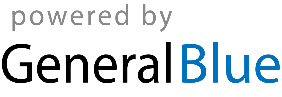 